Publicado en Madrid el 28/06/2024 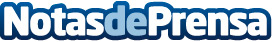 Nombramientos en la Junta General de Accionistas y en el Consejo de FCCEl Consejo de Administración de FCC ha acordado en su sesión celebrada ayer, día 27 de junio, los siguientes nombramientosDatos de contacto:FCCFCC91 359 54 00Nota de prensa publicada en: https://www.notasdeprensa.es/nombramientos-en-la-junta-general-de Categorias: Nacional Finanzas Madrid Cataluña Construcción y Materiales Actualidad Empresarial http://www.notasdeprensa.es